New Media MarketingBIG Marketing Solutions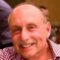 Barry DemantCEO & CofounderIt says a lot when somebody makes a good impression even though you have only met a few times. I first met Lonn in early 2011. We met in a board room setting and a couple of after-hours business meetings. He struck me as an extremely dedicated person having "real world" experience. He has the ability to think along constructive original lines and is willing to take well...moreSeptember 21, 2011, Barry was with another company when working with Lonn at BIG Marketing SolutionsProduct Development ManagerBuckeye CableSystemTop of FormBottom of Form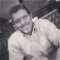 Denton ParsonVice President - Telesystem Commercial Business UnitLonn is a passionate business leader who is an entrepreneur at heart. While working with Lonn on product development activities he kept the team moving forward while maintaining our core principles. His attributes include the ability understand new market opportunities as they are developing, a natural ability to ask hard questions at the right time and a desire to...moreOctober 18, 2011, Denton managed Lonn indirectly at Buckeye CableSystem

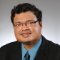 Mark Ghosh (Madhujit)IT Manager, Website Development - Sherwin WilliamsI had the pleasure of working with Lonn on a variety of technical projects. Lonn is a determined, organized and professional project leader and paid close attention to identifying the results to be achieved. He found it easy to keep track of the technical details and was not shy in providing necessary feedback and suggestions as he saw fit.September 23, 2011, Mark worked with Lonn at Buckeye CableSystem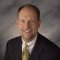 Steve PillerVP of Advertising and Local Stations at Buckeye CableSystemLonn is one of the brightest people I know, he is well organized and results driven. He can master highly complex technical projects that require skills from multiple disciplines. In addition, he has outstanding communication skills. He worked on some very large projects for me, and was able to deliver outstanding results well under budget.September 22, 2011, Steve managed Lonn at Buckeye CableSystem
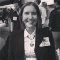 Lorraine CiprianoCo-Founder at Women UnboundLonn has proven to be a valuable asset to Buckeye CableSystem in both of his roles as the Real Estate Manager and Product Development Manager. He has played a key part in helping to further promote our products to the local marketplace that we serve. 

He did excellent work here, and we are sorry to see him go. He is smart and skilled, but more importantly he is a...more
September 19, 2011, Lorraine worked indirectly for Lonn at Buckeye CableSystem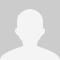 Brad MefferdPresident and GM, Buckeye CablesystemLonn is a creative thinker who is well versed in social media concepts and applications, as well as web applications. He embraces new technologies.September 18, 2011, Brad managed Lonn at Buckeye CableSystem
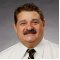 Paul HemSocial Media Manager at The (Toledo) BladeLonn finds a new idea, studies, researches, discusses, and implements in a way that supports and enhances his customers' corporate visions and cultures. 

Don't miss an opportunity to work with Lonn. He is launching exciting new products with new ways of engaging your customers and prospects.June 25, 2011, Paul was with another company when working with Lonn at Buckeye CableSystemReal Estate Advertising ManagerBuckeye CableSystemTop of FormBottom of Form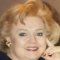 Judith PokornyReal Estate Consultant & InvestorLonn is a can do guy. He gives 110% with every thing he does. As a Loan Officer he understands the needs of real estate agents, as he was one himself. 
Lonn handles all types of loans and if its possible to finance a deal, he will get it done.
October 17, 2014, Judith was with another company when working with Lonn at Buckeye CableSystem
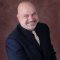 Lou MonticelloServe - Honor - LeadApril 25, 2011, Lou was Lonn's client
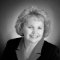 Kathy KuyothBroker/Co-Owner at Re/Max Preferred AssociatesI had the pleasure of working with Lonn for several years in different capacities. He has always been Professional and Personable. Lonn has always provided and delivered the services he promised. Our Realtors enjoyed working with him Lonn is very respected by all who know him and is always welcome in our offices.April 18, 2011, Kathy was Lonn's client
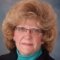 Susan KieneLicensed Realtor in Michigan and Ohio at Real Estate 4UI met Lonn Dugan during my early years at Loss Realty Group. Lonn worked for one of the competing real estate companies. He was always been a pleasure to work with. He was always enthusiastic about the properties that he was marketing and knowledgeable. He was very accommodating and a hard worker. I am sure that he will be able to assist you in your needs.March 2, 2011, Susan was with another company when working with Lonn at Buckeye CableSystem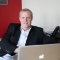 Ian HarttenFounder of Thrive Internet MarketingI have worked with Lonn Dugan in the past and have found him to be a very honest hard working individual. He has over 15 years of online experience.February 24, 2011, Ian was with another company when working with Lonn at Buckeye CableSystem
Lorraine CiprianoCo-Founder at Women UnboundLonn is a detail oriented manager who has shown drive, determination, and tenaciousness in his role as the Real Estate Manager at Buckeye CableSystem. He has been a key factor in the success of the HomeFinder Channel 100 channel, which was a wonderful resource for home buyers in the Toledo area, during its time on the air. 

Currently, he has taken on a new role as...moreJanuary 23, 2011, Lorraine worked indirectly for Lonn at Buckeye CableSystem
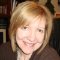 Char WinckowskiRealtor at Re/Max Central GroupLonn is a hard worker who has great marketing skills.January 21, 2011, Char worked with Lonn at Buckeye CableSystem
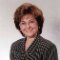 Judy Kasper, CDPE,CRS, GRI, PMN, REALTORCRS, GRI, PMN, RRC, REALTOR at RE/MAX Preferred AssociatesI've had the distinct pleasure of working with Lonn on Buckeye Cable's Channel 100 to showcase clients' homes currently on the market. The homes show has been top-quality and a first-rate production. I highly recommend working with Lonn.January 19, 2011, Judy was Lonn's client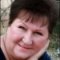 Carol SmithPhotographer - Casmi PhotographyLonn has always been a man of vision, and that vision has carried over into his abilities to work with all types of people. Lonn's expertise in marketing and advertising is tremendous, and his professionalism is above reproach. I would highly recommend Lonn to anyone needing his services.January 19, 2011, Carol was Lonn's client
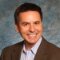 John MangasBroker/Co-Owner at RE/MAX PreferredWorking with Lonn has been a positive interaction for my company and my agents. His creativity and follow through is second to none! John MangasJanuary 19, 2011, John was Lonn's client
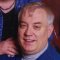 Alan MellingerMissionary with Free Methodist World MissionsLonn was a great help for us as we worked on and set up a website for the Church (CrossRoads Community). He helped us learn how to develop and make the pages look good! With out his help and expertise we could not have had our website. 

Lonn is patient and answered all the questions I had even for the 2nd and 3rd time. 

I highly recommend Lonn.January 19, 2011, Alan worked directly with Lonn at Buckeye CableSystem
Kathy KuyothBroker/Co-Owner at Re/Max Preferred AssociatesLonn is very personable and creative and has given our Realtors a good value for their clients.The program allows our Realtors to pay at closing for their clients ads on Buckeye, and this was a very important element for our Company. Thanks Lonn!January 17, 2011, Kathy was Lonn's client
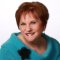 MaryAnn Mills, ABR, CDPE, CNP, EPRO, PMN, SFRREALTOR at RE/MAX MASTERSLonn Dugan and HomeFinder channel 100 has provided excellent real estate advertising for my listings for the past two years. Lonn has been extremely helpful in making suggestions on how best to present my listings while keeping the costs down. Lonn is also very knowledgeable in the field of real estate and what agents need to get fast results on the sale of their listins....moreJanuary 14, 2011, MaryAnn was Lonn's client
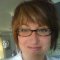 Dawn Nofziger, MBAOperations ManagementLonn demonstrates exceptional technical expertise, being ahead of developing trends in online marketing. As a Realtor in our local market, his expertise and knowledge is priceless to stay in "the know".January 14, 2011, Dawn was with another company when working with Lonn at Buckeye CableSystem
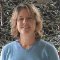 Cindy YoungOwner of Joanas, LLC. We are real estate investors. We buy and rehab, wholesale and lease option properties.Lonn has the professionalism and tenacity to not only grow his business, but retain clients. He is very creative, and makes sure he is keeping up with current trends that will put him, and any business he works with, front and center in the highly competitive world of real estate.January 13, 2011, Cindy was with another company when working with Lonn at Buckeye CableSystem
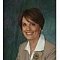 Kay McArdleRealtor at Welles BowenLonn is my go to man for help with my website SEO. He is great to work with.January 13, 2011, Kay was Lonn's client
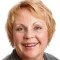 Jo LymanREALTOR, CRS, CNE, e-PRO at KEY RealtyI have found Lonn to be straight forward and honest in our dealings together. He is thoroughly knowledgeable of his job and is professional in every way. I would recommend Lonn as a good partner with whom to work. January 13, 2011, Jo was Lonn's client
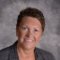 Phyllis RitterRealtor at Welles Bowen RealtorsLonn was very helpful to all my agents with a program to help them with the technology it takes for todays real estate. He is very attentive to their needs, and made sure they felt as though they walked away with as much knowledge as he had. I would work with Lonn any day of the week.....he's good!January 13, 2011, Phyllis was Lonn's client
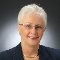 Linda SaboePro,ABR,CRS,GRI,FSSLonn Dugan was very patient, knowledgeable, and accessible during the time I worked with him. He has a tremendous amount of knowledge and shares it easily with whomever he comes into contact with. I would highly recommend Long Dugan in whatever endeavor he chooses.January 13, 2011, Linda worked directly with Lonn at Buckeye CableSystem
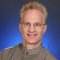 Gregory Haage, M.A.President, UP FRONT DevelopmentWith years of marketing and consulting prowess, Lonn is the best...both professionally and personally. From web site building, to web hosting, to training & developing, to strategizing, to user-friendly tutorials...you name it. I refer all of our clients to use Lonn. 

Gregory Haage, Owner/Broker 
www.UpFrontHelp.com 
763-522-8156January 13, 2011, Gregory was with another company when working with Lonn at Buckeye CableSystem
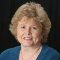 Gloria LosieSolid Source Realty Ga, LLCLonn worked with me on setting up 7 of my websites. He was knowledgable and his expertise was invaluable. 
As a result my stats were fantastic and I was extremely happy. 
I am still using his techniques and getting consistent returns. 
Gloria LosieJanuary 13, 2011, Gloria was Lonn's clientReal Estate Marketing, Realtor, Sales CoachingRE/MAX MastersTop of FormBottom of FormJudith PokornyReal Estate Consultant & InvestorLonn is a can do guy. He gives 110% with every thing he does. As a Loan Officer he understands the needs of real estate agents, as he was one himself. 
Lonn handles all types of loans and if its possible to finance a deal, he will get it done.October 28, 2014, Judith was with another company when working with Lonn at RE/MAX Masters
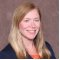 Leslie A. ShermanExecutive Assistant - We help clients align pay and rewards with business objectives and core valuesLonn is a detail-oriented manager who was very nice to work for. I had the pleasure of working for him part-time on a short basis, but he taught me a lot about the real estate market in that very short time that I didn't learn in five years of being a Realtor myself. I recommend Lonn for any high-tech business venture that he may pursue, and you won't be disappointed with...moreApril 7, 2011, Leslie A. reported to Lonn at RE/MAX Masters
Dawn Nofziger, MBAOperations ManagementLonn is wonderful to work with and not only is he very knowledgable, he is professional.January 11, 2011, Dawn worked with Lonn at RE/MAX MastersFounderBedford Internet and Graphics, Inc dba BIG DesignTop of FormBottom of Form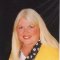 Jonnie Wagnersalesperson at Welles Bowen Realtors~Lonn is knowledgeable in the cutting edge of technology for the marketing field of real estate~ 
I always enjoy his classes and his knowledge. He is always improving and providing a great service. My sellers have enjoyed and appreciated having their houses advertised on Channel 100. Keep up the good work, Lonn.January 19, 2011, Jonnie worked with Lonn at Bedford Internet and Graphics, Inc dba BIG Design
Linda SaboePro,ABR,CRS,GRI,FSSLonn Dugan was very patient, knowledgeable, and accessible during the time I worked with him. He has a tremendous amount of knowledge and shares it easily with whomever he comes into contact with. I would highly recommend Long Dugan in whatever endeavor he chooses.January 13, 2011, Linda worked directly with Lonn at Bedford Internet and Graphics, Inc dba BIG Design